Employment Application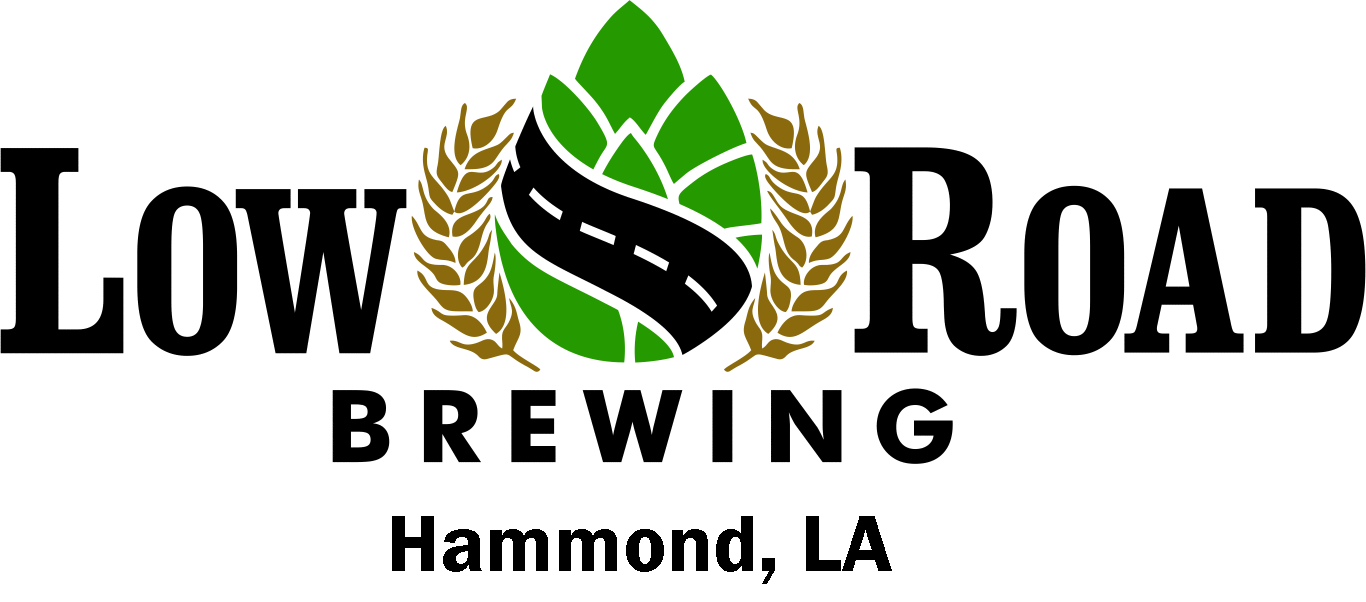 Name ____________________________________________     Date ___________________Address  ____________________________________________________________________Phone ________________________	    Email ______________________________________Position applying for __________________________ Available start date _______________Are you authorized to work in the U.S.? __________  Do you meet the minimum age requirement to drink alcohol? _________Days available to work __________________________ Hours available ________________Employment HistoryEmployer ______________________________ Dates Employed _______________________Position _________________________ Reason for Leaving _______________________________________________________________________________________________________Employer ______________________________ Dates Employed _______________________Position _________________________ Reason for Leaving _______________________________________________________________________________________________________Employer ______________________________ Dates Employed _______________________Position _________________________ Reason for Leaving _______________________________________________________________________________________________________EducationHigh School ________________________________________ Dates attended _____________College ________________________________________  Dates attended ________________Degree Obtained  ______________________________________________________________ SkillsMilitary Experience ____________________________________________________________Special Skills, Experience & Certifications _______________________________________________________________________________________________________________________